CURRICULUM VITAE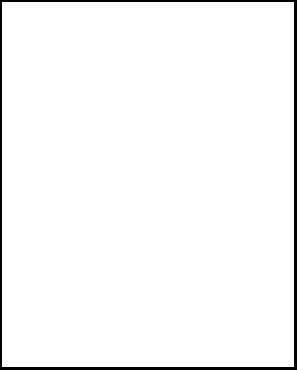 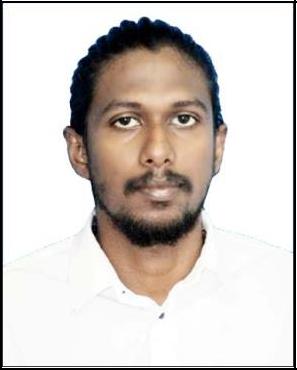 ANDRIN Email: andrin-394202@2freemail.com 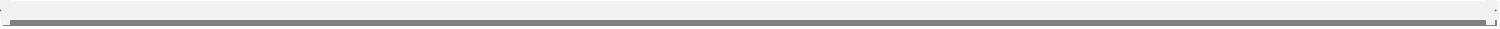 CAREEER OBJECTIVEI am here to help People to maintain a flexible body and a stable mind set. By that I can help to build a better future for them.EDUCATIONAL QUALIFICATIONSMeditation Teacher Training Course from Samagra the Center for Yoga Studies and Research in Kerala, Completed on March 2019.Yogasiromani (Teacher of Yoga) Studied from International Sivananda Yoga Vedanta Center in Kerala, Completed on December 2018.Yogacharya (Diploma in Yoga Teaching & Yoga Therapy) Studied from Samagra the Center for Yoga Studies and Research in Kerala, Completed in February 2018.Plus Two Higher Secondary School education from Kerala (2012).10th High School education from Kerala (2010).WORK EXPERIENCE1 Years of experience as Yoga & Meditation Teacher in Kerala, India.PERSONAL SKILLSPositive thinking ability & willing to take challengeSincere, Confident & HardworkingPERSONAL INFORMATIONDate of Birth: 09-11-1994Visa Status: Visit Visa (Until 22-10-2019)Nationality: IndiaLanguages Known: English, Hindi, Tamil and MalayalamDECLARATIONThe above information provided is correct to the best of my knowledge and belief. I shall be grate full if you provide me the chance to work with you. I shall work to best of my abilities and you. I shall work to best of my abilities and your expectations.Andrin 